PŘÍLOHA Č. 1 SYSTÉM HRYMistrovský systém (každý s každým) – VARIANTA I.počet zúčastněných družstev (účastníků) 6 – 12 i vícepočet zápasůn  . (n-1)	(n = počet družstev – účastníků)     			2c)    počet kol:  n - 1 pořadí zápasů v jednotlivých kolech (pro 8 účastníků)I	II	III	IV	V 	VI	 VII 1-8	8-5	2-8	8-6	3-8	8-7	4-82-7	6-4	3-1	7-5	4-2	1-6	5-33-6	7-3	4-7	1-4	5-1	2-5	6-24-5	1-2	5-6	2-3	6-7	3-4	7-1Popis:První kola začneme číslicí 1 a píšeme čísla v aritmetickém pořádku pod sebe až do číslice, které značí polovinu zúčastněných družstev, pak píšeme číslice opět v aritmetickém pořádku nad sebe a to tak, že v každé řádce vytváříme dvojice čísel. Řadu čísel píšeme v pořadí proti pohybu hodinových ručiček. V dalších kolech se postupuje takto:Nejvyšší číslo (hodnotu) vystřídáme vždy jednou na domácí a jednou na cizí hřiště (domácí družstvo v řádku uvedeném na prvním místě); nejvyšší číslo zůstává stále na prvním řádku.Číslici 1 dáváme vždy v dalším kole na místo číslice, která představuje polovinu zúčastněných družstev (u šesti tři, u osmi čtyři apod.)Od takto napsané číslice pokračujeme opět v aritmetickém pořádku proti směru hodinových ručiček.Při lichém počtu družstev se sestaví pořadí zápasů pro nejblíže vyšší sudý počet družstev a družstvo mající hrát s tímto sudým číslem, má v tomto či onom kole volno.Římské číslice značí kola.V druhé části soutěže (při dvou vzájemných střetnutích) je umístění čísel oddílů (účastníků) v každém kole na opačné straně sloupce.Mistrovský systém – VARIANTA II:(Tento způsob je vhodný pro tzv. turnajový systém soutěžení – více účastníků soutěžících v jedné hale v jednom hracím termínu.)počet družstev (účastníků) 6 – 12účastníci se utkají každý s každým (viz varianta I) jednokolově, poté se skupina (skupiny) rozdělí na dvě částive finálové (popř. sestupové) části se účastníci utkají opět každý s každým, počet kol stanoví rozpis soutěže     Skupinový systém – VARIANTA I:družstva (účastníky) rozdělíme do skupin a určíme, kolik účastníků z každé skupiny poskytuje do finále a zda se vzájemná utkání ve skupinách započítávají do finálové skupinypořadí zápasů ve skupinách určíme podle zásad mistrovského systémukonečné umístění ve skupinách (i ve finálové skupině, hraje-li mistr. systém) určíme podle počtu získaných bodů. Při rovnosti bodů se rozhodne podle čl. 80 SŘ.finálová skupina se hraje systémem:každý s každým(tzv. mistrovský systém)vyřazovací systém- první z jedné skupiny hraje vždy s druhým z jiné skupiny podle předem určeného plánu- vítězové těchto utkání při čtyřech účastnících finálové skupiny jsou rozlosováni ke vzájemným utkáním (semifinálovým), jejichž vítězové sehrají utkání o 1. a 2. místo, poražení o 3. a 4. místo.Skupinový systém – VARIANTA II:Tento skupinový systém při nasazování určitého počtu účastníků se hraje tímto způsobem:účastníci se rozlosují podle počtu skupin o 3 – 4 účastnících. Ve skupině se třemi účastníky se jeden nasazuje, při čtyřech účastnících dva.ve tříčlenné skupině hraje každý s každým v pořadí: A-B, B-C, A-Cve čtyřčlenné skupině, jsou-li nasazeni účastníci A a D, se sehrají nejdříve utkání A-B, C-D. Podle výsledků se pak utkají vítězové a poražení.tímto způsobem se získá pořadí ve všech skupinácho konečné pořadí se utkají účastníci, kteří se umístili na stejných místech ve skupinách bez ohledu na počet účastníků ve skupinách, vzájemně buď každým s každým, nebo způsobem podle bodu c).Vylučovací systém – na jednu porážku (K.O. systém)Hrací plány pro systém na jednu porážku jsou uvedeny v příloze č. 2Losování provádí orgán pověřený řízením soutěžeHrací plán se připraví takto:je-li počet účastníků roven počtu 4, 8, 16, 32, 64, 128 (mocnina dvou), utkají se všichni hráči ve dvojicích již v prvním kole    není-li počet účastníků mocnina dvou je 64, hledaný počet přímých postupů je 64 – 60 = 4.umístění „přímého postupu“ v hracích plánech je uvedeno v příloze č. 2.Nasazování se provádí takto:72 a více účastníků			16 nasazených   32 až 71 účastníků			8 nasazených16 až 31 účastníků			4 nasazeníméně než 16 účastníků		2 nasazeníPočet nasazených lze upravit rozpisem soutěže nebo v propozicích turnaje. Nasazení je dáno umístěním na platném celostátním žebříčku. U dvojic rozhoduje součet umístění; pokud má některá dvojice součet shodný, má přednost ta, jejíž hráč má nejlepší umístění. V případě, že některý hráč dvojice nemá umístění na žebříčku, přidělí se mu pořadí o jedno vyšší, než má nejníže umístěný účastník. Umístění nasazených účastníků v hracím plánu je uvedeno v příloze č. 2. Nasazení č. 1 a 2 se doplní do hracího plánu přímo, ostatní nasazení se losují na uvedená místa.Pokud to složení účastníků dovolí, hráči jednoho oddílu se nalosují tak, aby se nepotkali v 1. kole (ve čtyřhrách platí toto ustanovení pouze pro dvojice složené z hráčů stejného oddílu). Pokud rozpis soutěže či propozice turnaje stanoví, lze omezit počet účastníků v hlavní soutěži a o zbývající místa sehrát kvalifikaci. Počet hráčů s právem přímé účasti a počet hráčů postupujících z kvalifikace musí být v poměru 3:1 nebo vyšším. Rozdělení hráčů s „přímou účastí“ a „ostatních“ se řídí umístěním na platném celostátním žebříčku. Pokud není kvalifikace dohrána před losováním hlavní soutěže, jsou místa určená pro postupující z kvalifikace losována zároveň s ostatními nenasazenými hráči hlavní soutěže. Kvalifikace se doporučuje využít při větším počtu hráčů než 64 (24 přímých účastní + 8 postupujících z kvalifikace).Losování se provádí veřejně či za přítomnosti zástupců oddílů; v případě losování v předstihu před konáním soutěže je třeba zveřejnit místo a čas konání a umožnit účast zástupců oddílů na základě jejich žádosti. Losování musí být provedeno nejpozději před zahájením losované disciplíny a nesmí se po rozehrání prvního kola měnit. Losování se provádí buď mincí, nebo pomocí čísel, která jsou hráčům předem přidělena.Postup vypracování hracího plánu je tento:stanovení počtu nasazených a jejich jmenovité určení, vylosování nasazených hráčů,umístění „přímých postupů“ v hlavním plánu,dolosování zbývajících účastníků.    						Vylučovací systém – na dvě porážkyPři tomto systému vzrůstá počet zápasů dvojnásobně proti systému na jednu porážku. Proto je třeba předem zjistit, zda časové podmínky a počet kurtů dovolují hladký průběh turnaje. Počet zápasů zjistíme podle vzorce 2 . n – 3 (n – počet účastníků). Postup je tento:Rozlosování a nasazení se provádí podobným způsobem jako při systému na jednu porážku.Hrací plán se skládá z hracího kola (kola vítězů) a kola poražených – viz příloha č. 3. Při větším počtu účastníků než 16 rozpracujeme tabulky s kombinací tabulek předcházejících (např. při 24 účastnících spojíme 2 tabulky pro 12 účastníků).Hráč je z turnaje vyřazen teprve po dvou porážkách.Vítěz zápasu v hlavním kole postupuje podle hracího plánu a je vítězem soutěže – turnaje.Poražený je přeřazen na stranu poražených, na místo označené písmenem v hracím plánu poražených, kde postupuje tak dlouho, dokud není podruhé poražen.Pořadí na dalších místech (II, III, IV) je vyznačeno v kole poražených.Nasazování hráčů se provádí podle systému hry na 1 porážku.PŘÍLOHA Č. 2 HRACÍ PLÁN PRO NASAZENÍ NA 1 PORÁŽKU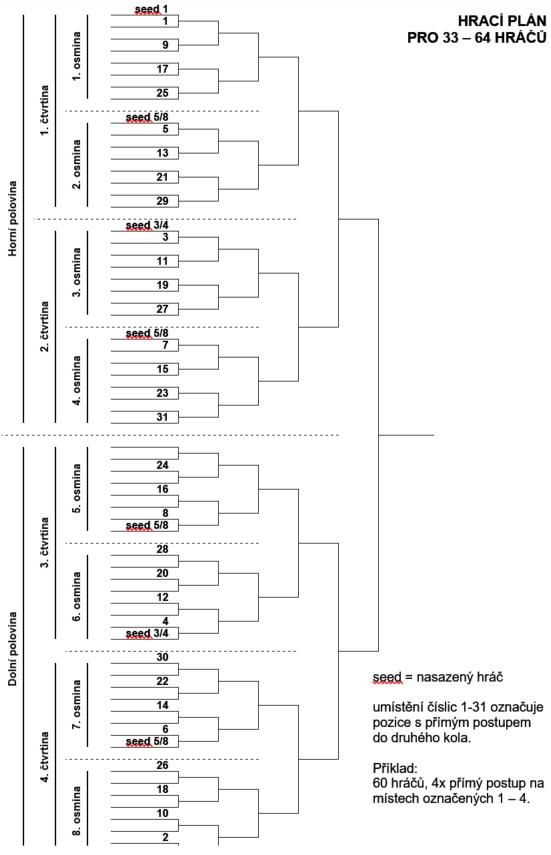 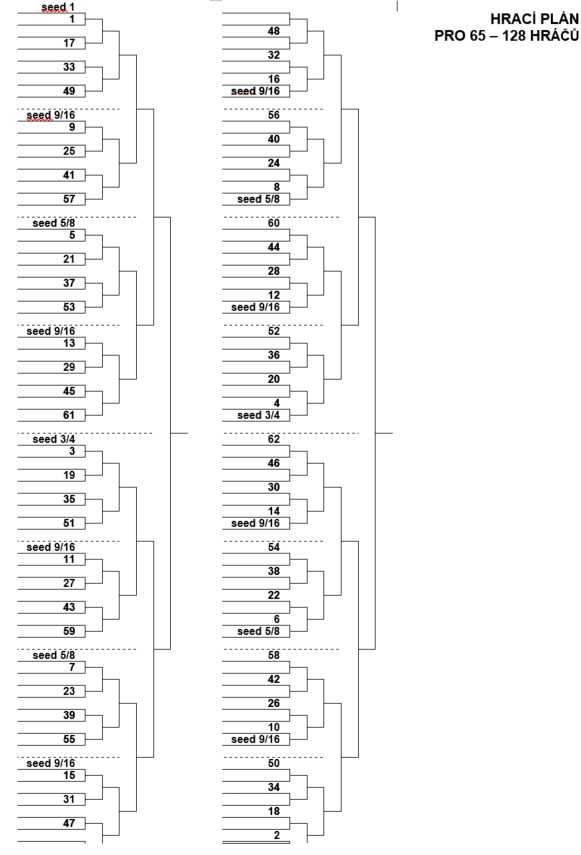 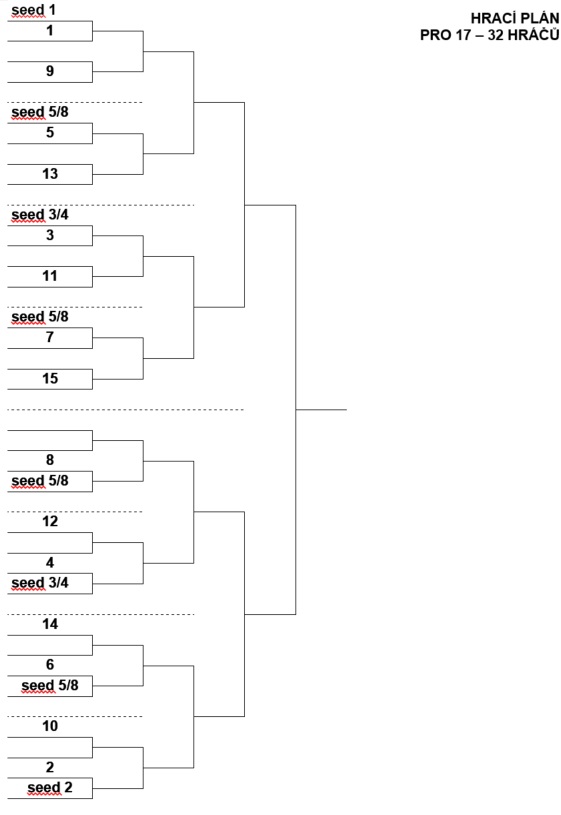 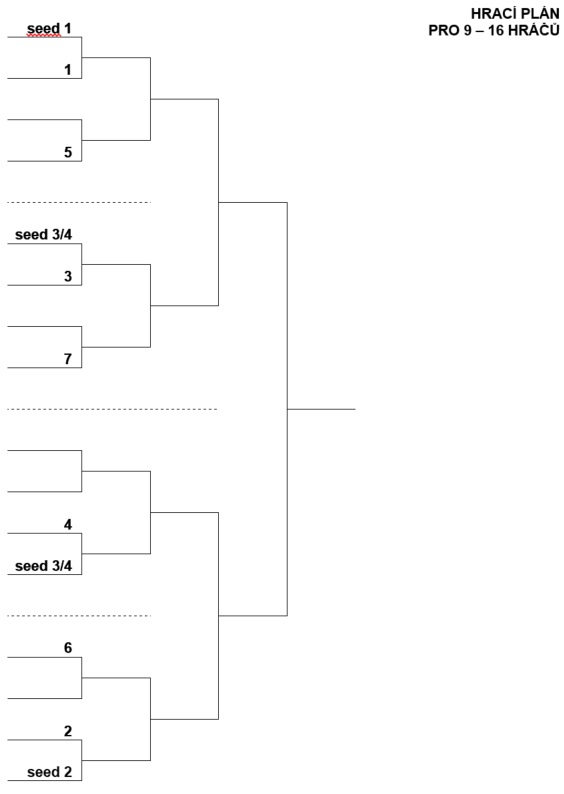 PŘÍLOHA Č. 3 HRACÍ PLÁN NA DVĚ PORÁŽKY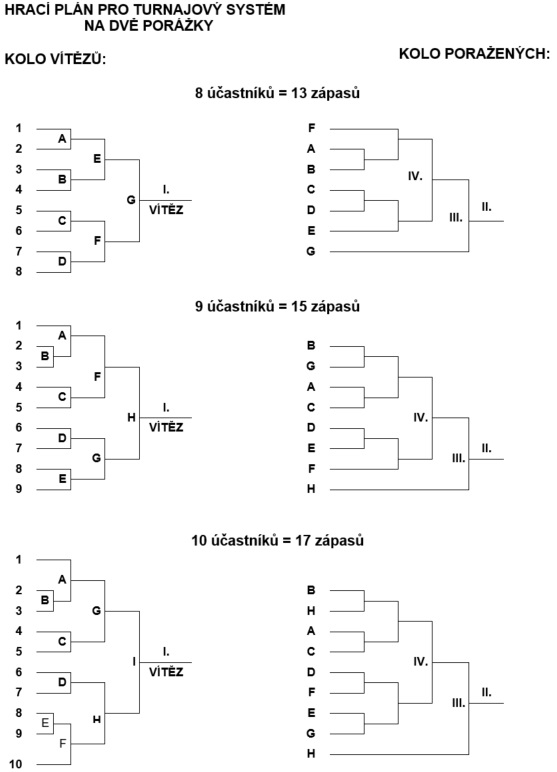 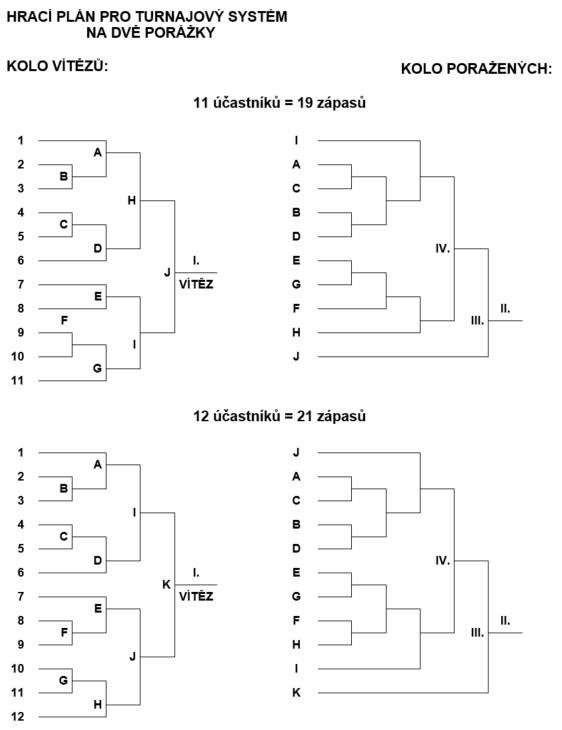 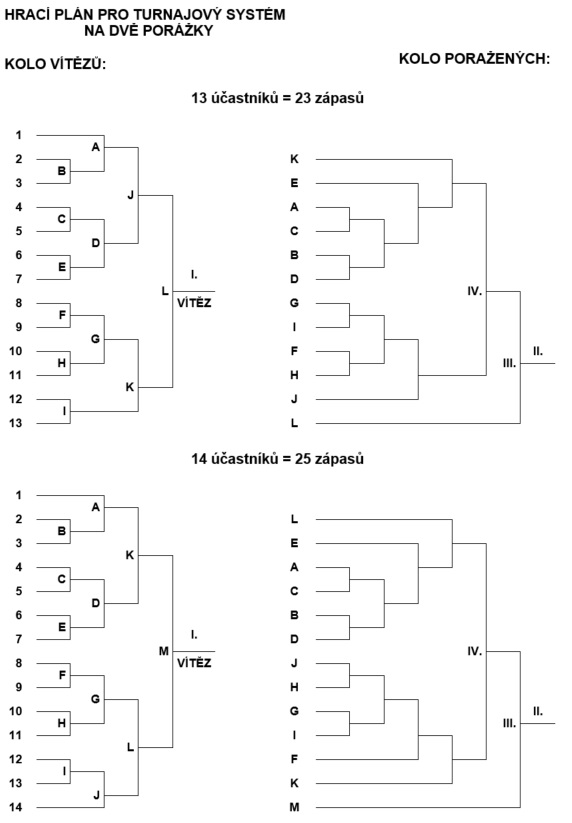 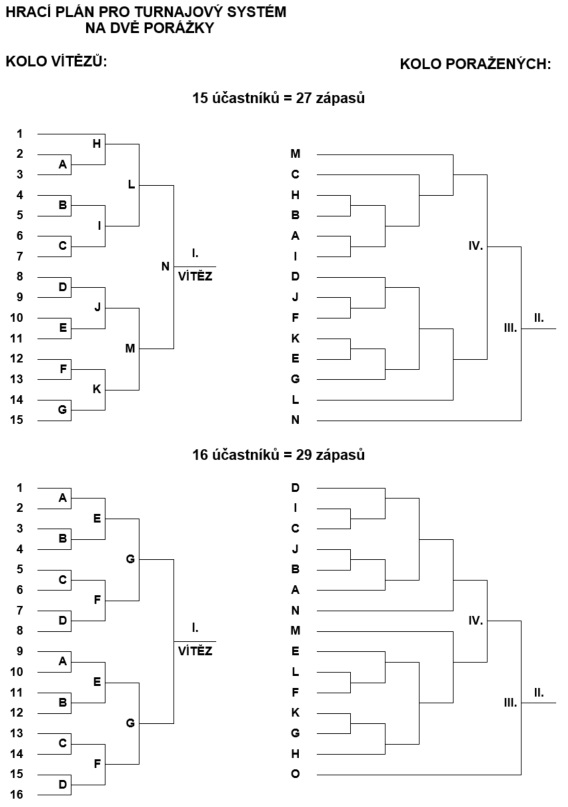 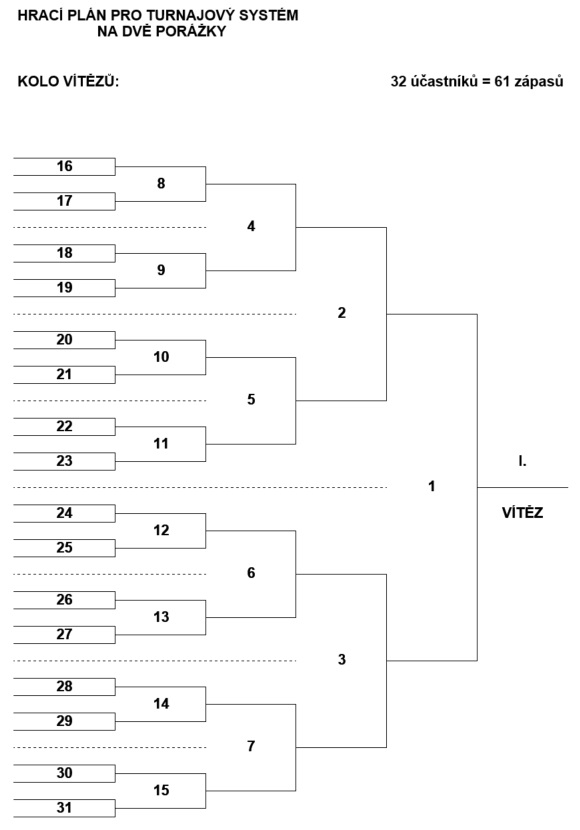 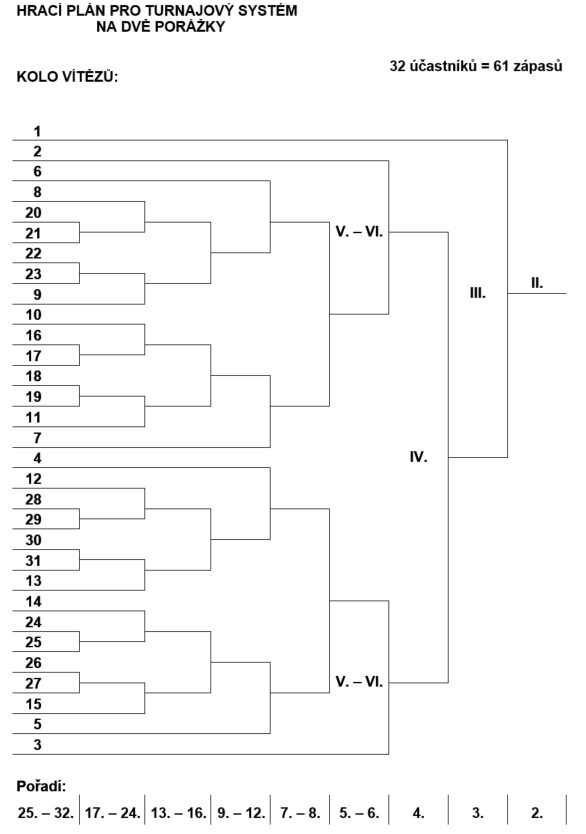 